Colegio Isabel Riquelme   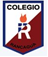 U.T.P.GUÍA DIGITAL N°2        OBJETIVOS Y CONTENIDOS CONCEPTUALESASIGNATURA: MATEMÁTICAS      CURSO:   NT1DOCENTE: EDITH ESTAY VALDÉSSEMANA: 6 AL 9 DE ABRIL  OBJETIVO DE APRENDIZAJE CONTENIDOEmplear los números para contar, identificar, cuantificar y comparar cantidades hasta el 10Conteo numéricoOBJETIVO DE LA CLASE Emplear los números para contarHABILIDADES   Escuchar  Observar    Identificar     Mostrar  Dibujar                 